ที่ สข ๐๒32.1/๑๐.๑/                                       โรงพยาบาลส่งเสริมสุขภาพตำบล  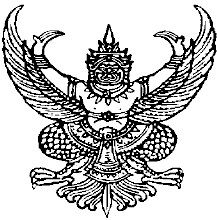 								     ทุ่งตำเสา หมู่ที่ ๑๐ ต.ทุ่งตำเสา                                                                                        อ.หาดใหญ่ จ.สงขลา ๙๐๑๑๐					              มกราคม  ๒๕62 เรื่อง    รายงานผลการดำเนินโครงการส่งเสริมทันตสุขภาพในเด็ก 0 – 3 ปีเรียน    ประธานกองทุนหลักประกันสุขภาพถ้วนหน้าเทศบาลเมืองทุ่งตำเสาสิ่งที่ส่งมาด้วย 	รายงานผลการดำเนินงานพร้อมเอกสารที่เกี่ยวข้อง			       จำนวน  ๑  ชุด	   	ตามที่โรงพยาบาลส่งเสริมสุขภาพตำบลทุ่งตำเสา  อำเภอหาดใหญ่  จังหวัดสงขลา  ได้รับการสนับสนุนงบประมาณจากกองทุนหลักประกันสุขภาพเทศบาลเมืองทุ่งตำเสา เพื่อดำเนินกิจกรรมให้ความรู้แก่ผู้ปกครองเด็กอายุ 0 – 3 ปี เกี่ยวกับสาเหตุ อาการของการเกิดโรคฟันผุ และการดูแลสุขภาพช่องปาก ตลอดจนการวางแผนการรักษาและทาฟลูออไรด์ ตามโครงการส่งเสริมทันตสุขภาพในเด็ก 0 – 3 ปี ปีงบประมาณ 2561 จำนวนเงิน 41,911 บาท (เงินสี่หมื่นหนึ่งพันเก้าร้อยสิบเอ็ดบาทถ้วน) นั้นบัดนี้โรงพยาบาลส่งเสริมสุขภาพตำบลทุ่งตำเสา  อำเภอหาดใหญ่  จังหวัดสงขลา  ได้ดำเนินงานตามโครงการส่งเสริมทันตสุขภาพในเด็ก 0 – 3 ปี เสร็จเรียบร้อยแล้ว  จึงขอรายงานผลการดำเนินงานตามสิ่งที่ส่งมาด้วยนี้จึงเรียนมาเพื่อโปรดทราบ 						      ขอแสดงความนับถือ					            (นางนินราหม๊ะ  หมัดอาดัม)  				        ผู้อำนวยการโรงพยาบาลส่งเสริมสุขภาพตำบลทุ่งตำเสา โทร.     ๐๗๔-802361 โทรสาร ๐๗๔-802361 Email : pcu.thungtamsao@gmail.comรายงานผลการดำเนินงานตามโครงการที่ได้รับเงินอุดหนุนจากเทศบาลเมืองทุ่งตำเสาโครงการส่งเสริมทันตสุขภาพในเด็ก 0 – 3 ปี ประจำปีงบประมาณ พ.ศ. 2561รายงาน ณ วันที่ 22  มกราคม 2562หน่วยงานที่ขอรับเงินอุดหนุน  โรงพยาบาลส่งเสริมสุขภาพตำบลทุ่งตำเสา อำเภอหาดใหญ่  จังหวัดสงขลางบประมาณของโครงการที่ได้รับเงินอุดหนุน..............41,911..............บาทงบประมาณที่ได้ใช้ไปในการดำเนินงานโครงการ........41,911..............บาทงบประมาณคงเหลือ........-.......บาท      2. ผลการดำเนินงาน2.1 ผู้ได้รับเงินอุดหนุนขอรายงานผลการดำเนินงานโครงการ ตามบันทึกข้อตกลงการรับเงินอุดหนุนเลขที่...3.../....2561......วันที่....28.....เดือน  มีนาคม  พ.ศ. 2561  ได้เริ่มดำเนินการตามวัตถุประสงค์ของโครงการเมื่อวันที่ 17 เดือน สิงหาคม พ.ศ. 2561 และเสร็จสิ้นเรียบร้อยแล้ว เมื่อวันที่ 19 เดือน สิงหาคม พ.ศ. 25612.2 ผู้ได้รับเงินอุดหนุนขอส่งสำเนาเอกสารใบเสร็จรับเงินหรือเอกสารหลักฐานอื่นจำนวน....4....ฉบับ จำนวนเงิน 41,911 บาท (สี่หมื่นหนึ่งพันเก้าร้อยสิบเอ็ดบาทถ้วน) ของการดำเนินการตามโครงการที่ได้รับเงินอุดหนุนมาพร้อมหนังสือนี้เพื่อให้หน่วยงานที่เกี่ยวข้องตรวจสอบต่อไป2.3 ผู้ได้รับเงินอุดหนุนขอส่งเงินงบประมาณคงเหลือ (ถ้ามี) จำนวน....-.... บาท คืนมาพร้อมหนังสือนี้2.4 ประโยชน์ที่ประชาชนได้รับ      2.4.1 ผู้ปกครองเด็กอายุ 0 – 3 ปี มีความรู้ความเข้าใจเกี่ยวกับสาเหตุ อาการของการเกิดโรคฟันผุ และทักษะการดูแลสุขภาพช่องปากของตนเองและเด็กได้อย่างถูกต้อง เพิ่มขึ้นจำนวน 126 คน คิดเป็นร้อยละ 88.11 จากผู้เข้าร่วมอบรมทั้งหมด 143 คน      2.4.1 เด็กอายุ 0 – 3 ปี ได้รับการตรวจสุขภาพช่องปาก พร้อมทั้งวางแผนการรักษาและทาฟลูออไรด์วานิช       3. ผู้ได้รับเงินอุดหนุนไม่สามารถดำเนินการตามโครงการได้ เนื่องจาก..................-.................................จึงขอส่งเงินคืน จำนวน.........-..........บาท  (.........................-..........................) มาพร้อมหนังสือนี้		ลงชื่อ.....................................................ผู้รายงาน (ผู้รับผิดชอบโครงการ)                              (นางสาวฟาริดา  แก้วเรืองศรี)	               ตำแหน่ง เจ้าพนักงานทันตสาธารณสุข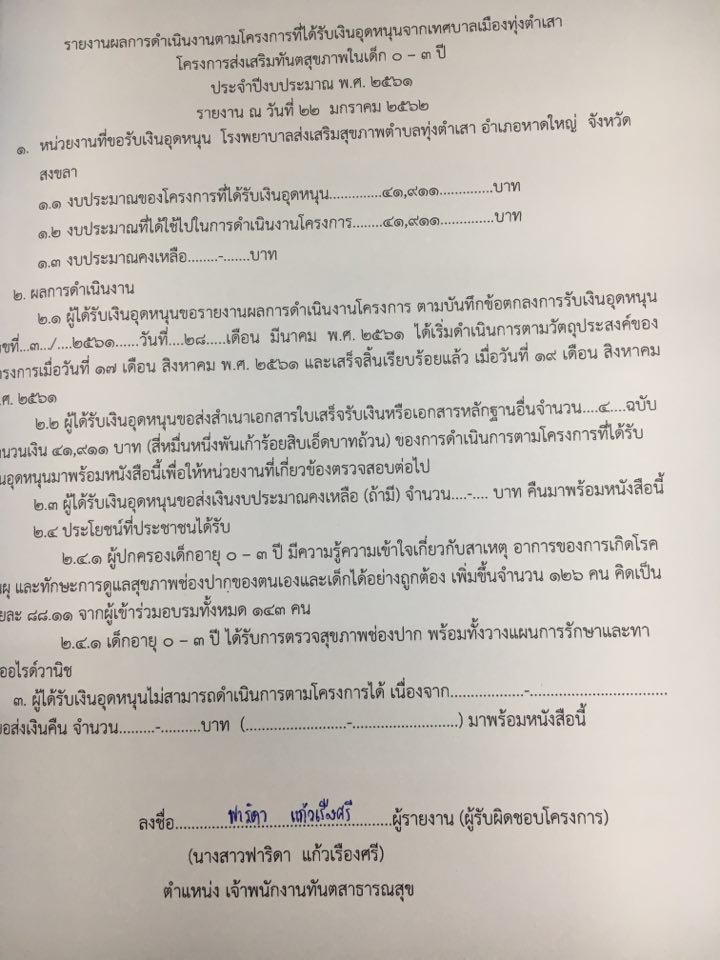 
รายงานผลการดำเนินโครงการส่งเสริมทันตสุขภาพในเด็ก 0 – 3 ปีจากการดำเนินกิจกรรมอบรมให้ความรู้ พบว่ามีผู้ปกครองเด็กอายุ 0 – 3 ปี เข้าร่วมกิจกรรมทั้งสิ้น จำนวน 143 คน พบว่าผู้ปกครองเด็กอายุ 0 – 3 ปี มีความรู้เฉลี่ยที่ระดับ 5.34 คะแนน และ 8.46 คะแนน ตามลำดับ จากคะแนนเต็ม 10 คะแนน โดยกิจกรรมอบรมให้ความรู้ ผู้ปกครองได้รับความรู้ความเข้าใจ และมีทัศนคติที่ดีในปรับเปลี่ยนพฤติกรรมของการดูแลสุขภาพช่องปากได้จากแผนภูมิแสดงผลการอบรมให้ความรู้ในผู้ปกครองเด็กอายุ 0 – 3 ปี พบว่า ผลการให้ความรู้ก่อนการอบรมของผู้ปกครองเด็กอายุ 0 – 3 ปี ในรุ่นที่ 1จำนวน 15 คน คิดเป็นร้อยละ 32.50 รุ่นที่ 2 จำนวน 16 คน คิดเป็นร้อยละ 28.57 และรุ่นที่ 3 จำนวน 12 คน คิดเป็นร้อยละ 30.76 และผลการให้ความรู้หลังการอบรมผู้ปกครองเด็กอายุ 0 – 3 ปี มีความรู้เพิ่มขึ้น โดยในรุ่นที่ 1 จำนวน 42 คน คิดเป็นร้อยละ 87.50 รุ่นที่ 2 จำนวน 51 คิดเป็นร้อยละ 91.07 และรุ่นที่ 3 จำนวน 37 คน คิดเป็นร้อยละ 94.87 	ส่วนการดำเนินกิจกรรมการตรวจสุขภาพช่องปากพร้อมทั้งวางแผนการรักษา และทาฟลูออไรด์ในเด็กอายุ 0 – 3 ปี เข้าร่วมกิจกรรมทั้งสิ้น 143 คน โดยกิจกรรมการตรวจสุขภาพช่องปาก ในรายที่มีปัญหาสุขภาพช่องปาก ผู้ปกครองได้รับคำแนะนำ และส่งต่อมารับการรักษาที่จำเป็นได้ ตารางที่ 2 การตรวจสุขภาพช่องปากพร้อมทั้งวางแผนการรักษา และทาฟลูออไรด์ในเด็กอายุ 0 – 3 ปี จากตารางที่ 2 พบว่า เด็กอายุ 0 – 3 ปี ได้รับการตรวจสุขภาพช่องปากพร้อมทั้งวางแผนการรักษา และทาฟลูออไรด์ในรุ่นที่ 1 วันที่ 17 สิงหาคม 2561 จำนวน 48 คน รุ่นที่ 2 วันที่ 18 สิงหาคม 2561 จำนวน 56 คน และรุ่นที่ 3 วันที่ 19 สิงหาคม 2561 จำนวน 39 คน ผลการตรวจสุขภาพช่องปาก พบว่า เด็กอายุ 0 – 3 ปี มีฟันสะอาด โดยในรุ่นที่ 1 มี จำนวน 43 คน คิดเป็นร้อยละ 89.58 รุ่นที่ 2 จำนวน 49 คน คิดเป็นร้อยละ 87.50 และรุ่นที่ 3 จำนวน 36 คน คิดเป็นร้อยละ 92.30 โดยความสะอาดของฟัน แบ่งเป็น 2 ระดับ คือ - ฟันสะอาด หมายถึง ฟันดี เหงือกแข็งแรง- ฟันไม่สะอาด หมายถึง มีปัญหาช่องปาก มีฟันผุ หรือเหงือกอักเสบต้องได้รับการรักษาทางทันตกรรม และกิจกรรม “ฟันลูกสวยด้วยมือแม่” จับคู่แปรงฟันโดยผู้ปกครองและเด็ก โดยผู้ปกครองสามารถตรวจสุขภาพช่องปากเบื้องต้นของลูกได้ พบผู้ปกครองสามารถตรวจสุขภาพช่องปากของลูกได้อย่างถูกต้อง โดยสังเกตจากการบันทึกลงการตรวจฟันแบบทดสอบก่อน – หลังให้ความรู้ เรื่อง การดูแลสุขภาพช่องปากคำชี้แจง โปรดทำเครื่องหมาย / หน้าข้อความที่คิดว่าถูกภาพกิจกรรมโครงการส่งเสริมทันตสุขภาพในเด็ก 0 – 3 ปี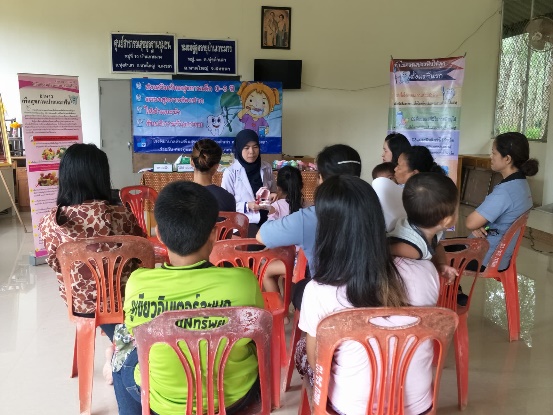 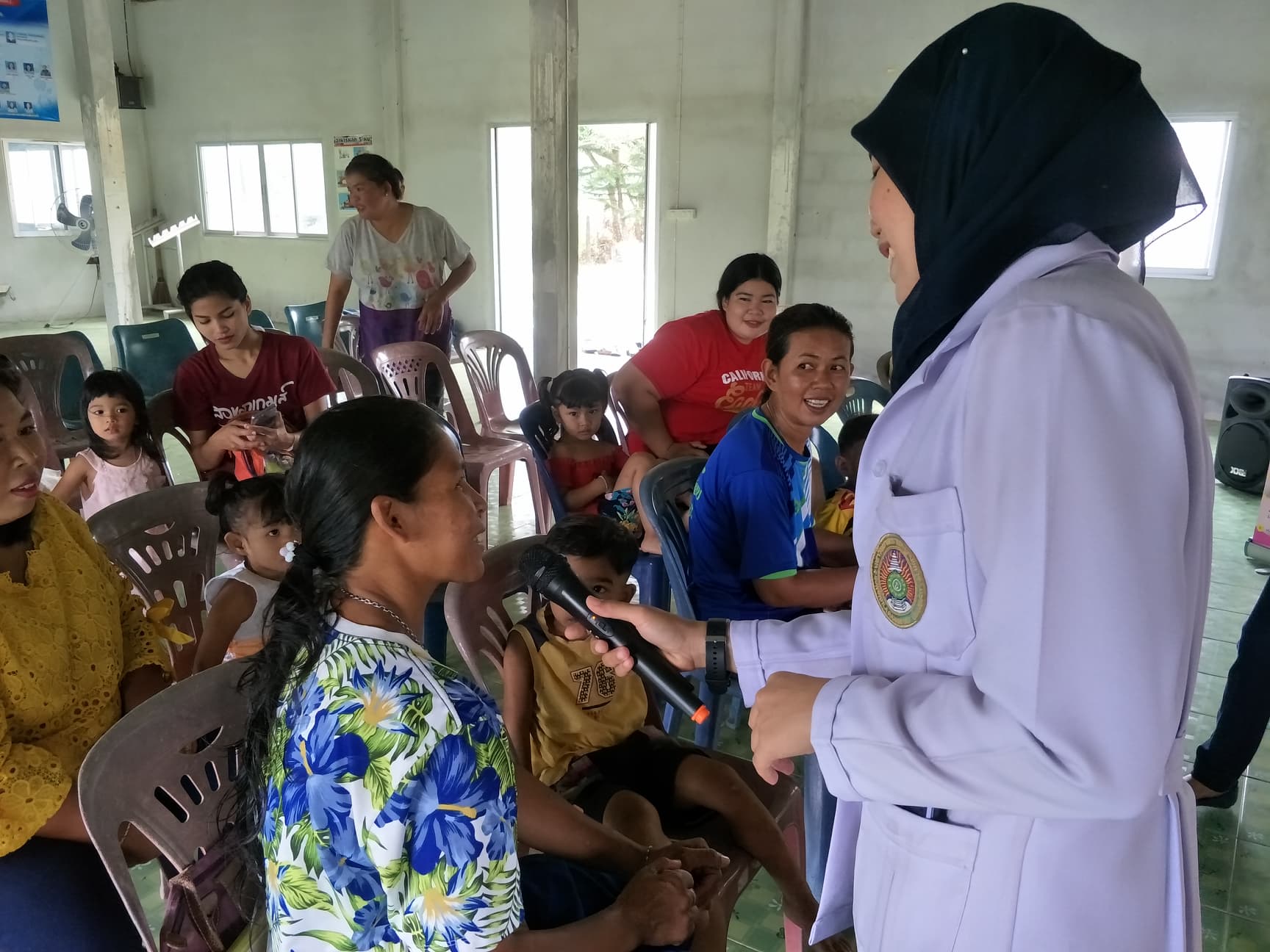 ภาพกิจกรรมโครงการส่งเสริมทันตสุขภาพในเด็ก 0 – 3 ปี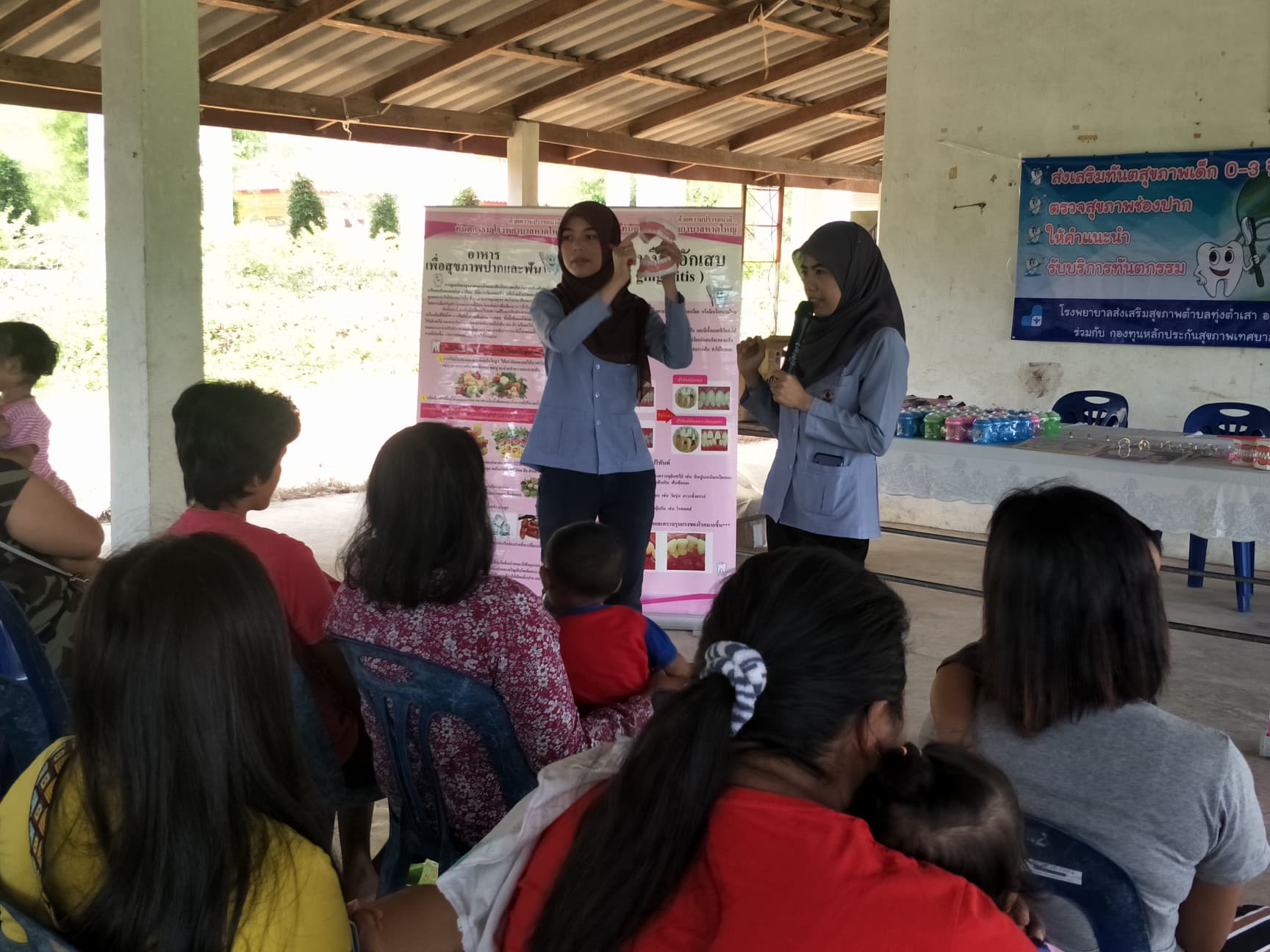 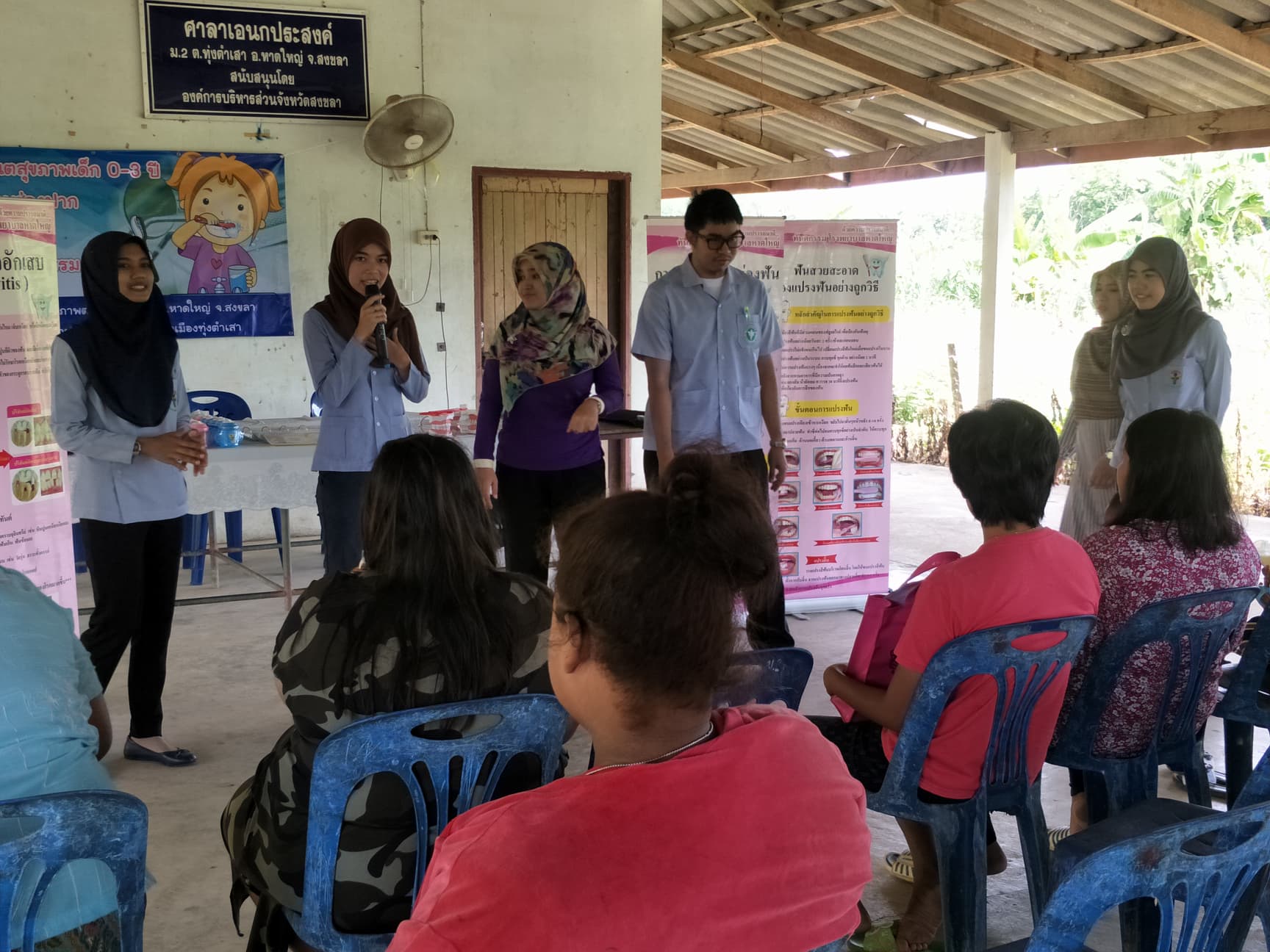 ภาพกิจกรรมโครงการส่งเสริมทันตสุขภาพในเด็ก 0 – 3 ปี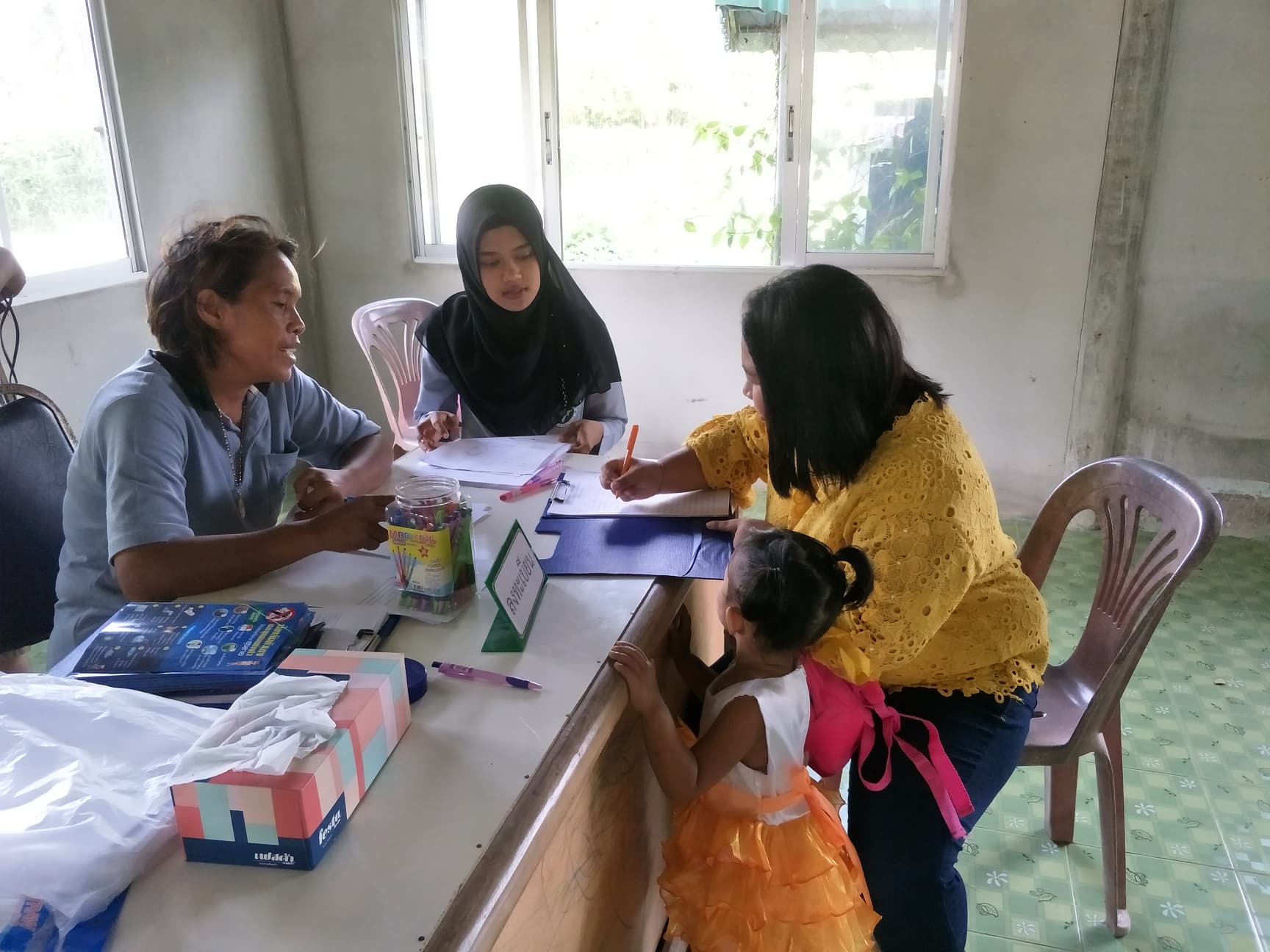 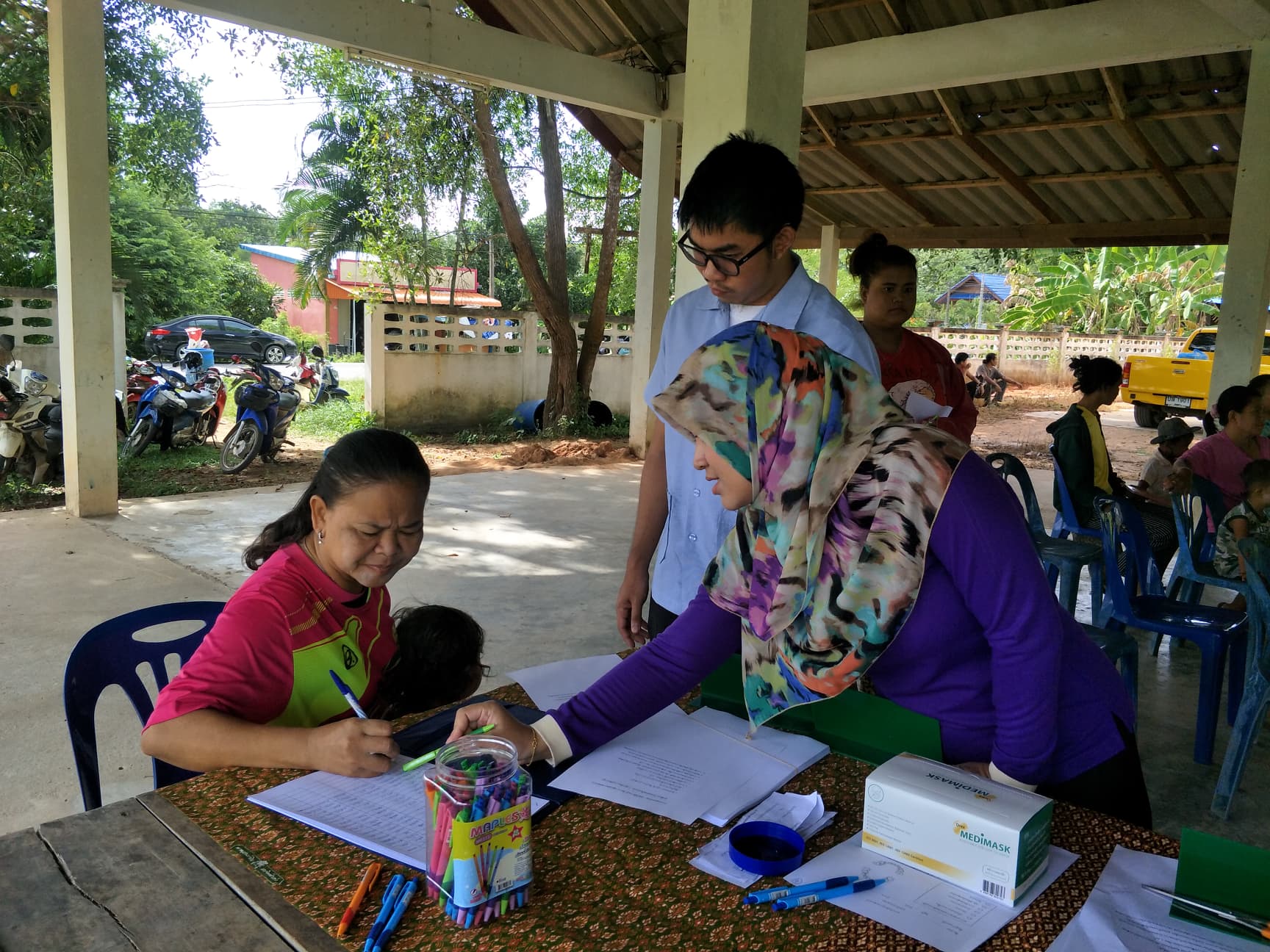 ภาพกิจกรรมโครงการส่งเสริมทันตสุขภาพในเด็ก 0 – 3 ปี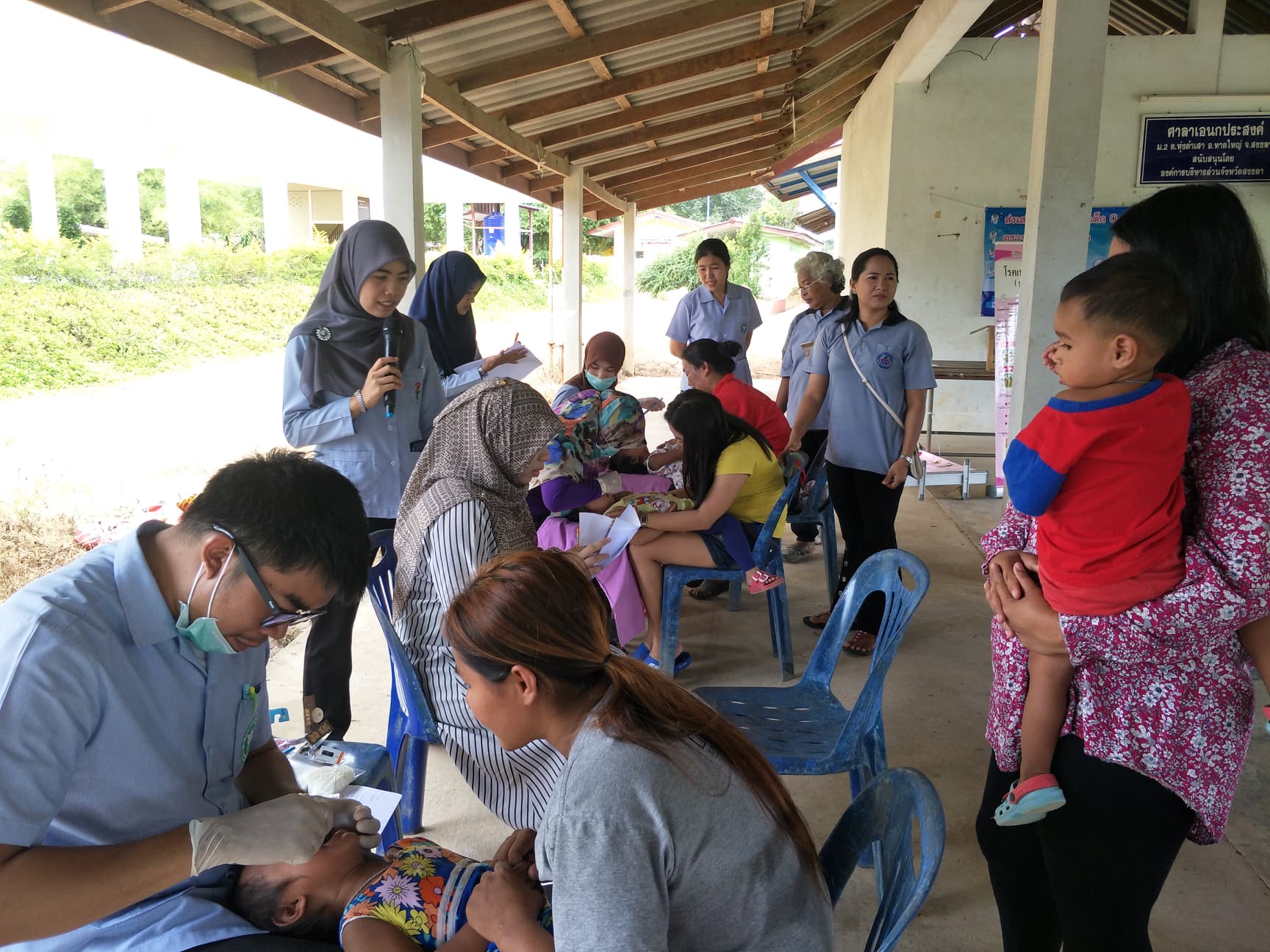 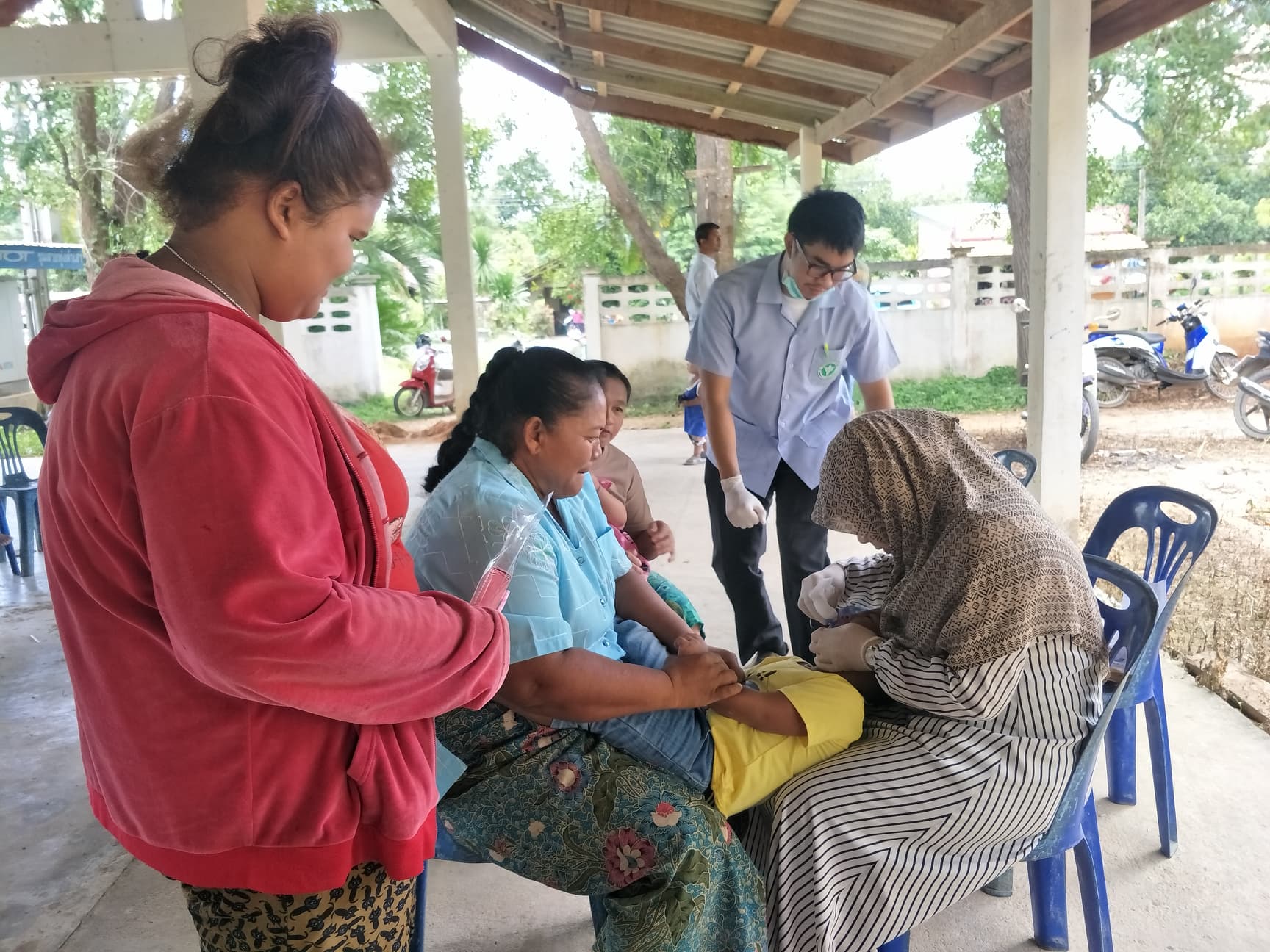 ภาพกิจกรรมโครงการส่งเสริมทันตสุขภาพในเด็ก 0 – 3 ปี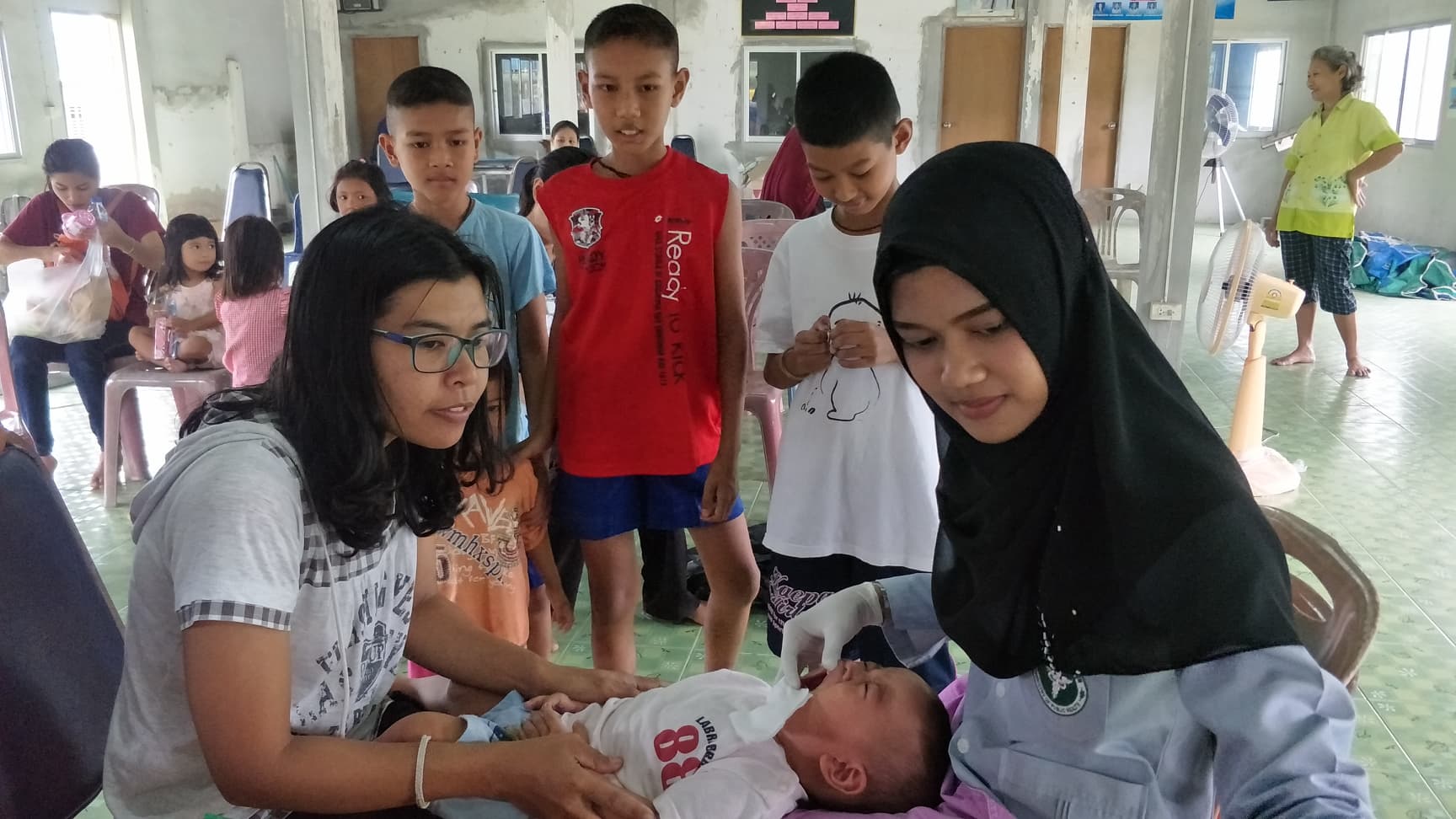 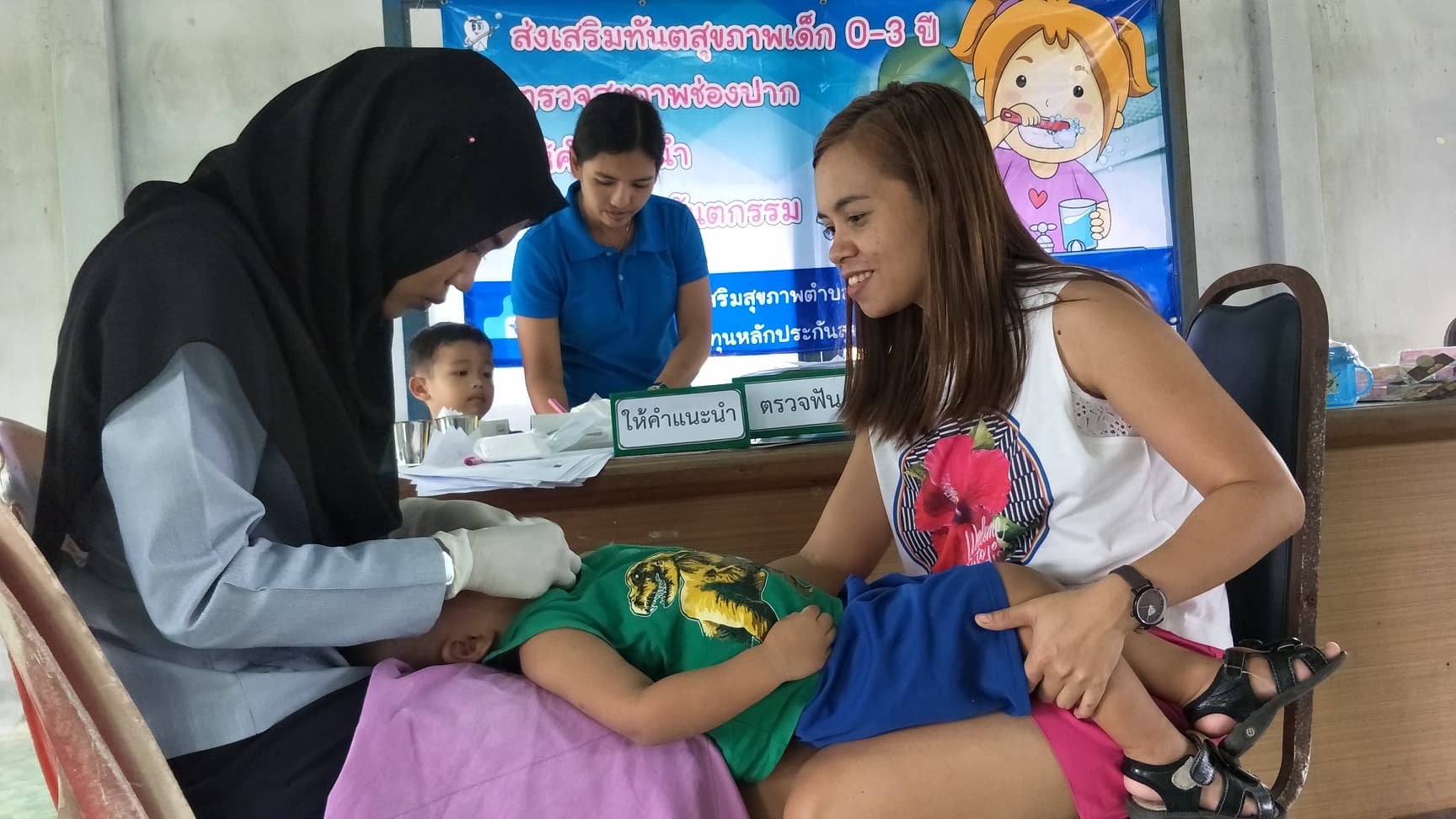 ภาพกิจกรรมโครงการส่งเสริมทันตสุขภาพในเด็ก 0 – 3 ปี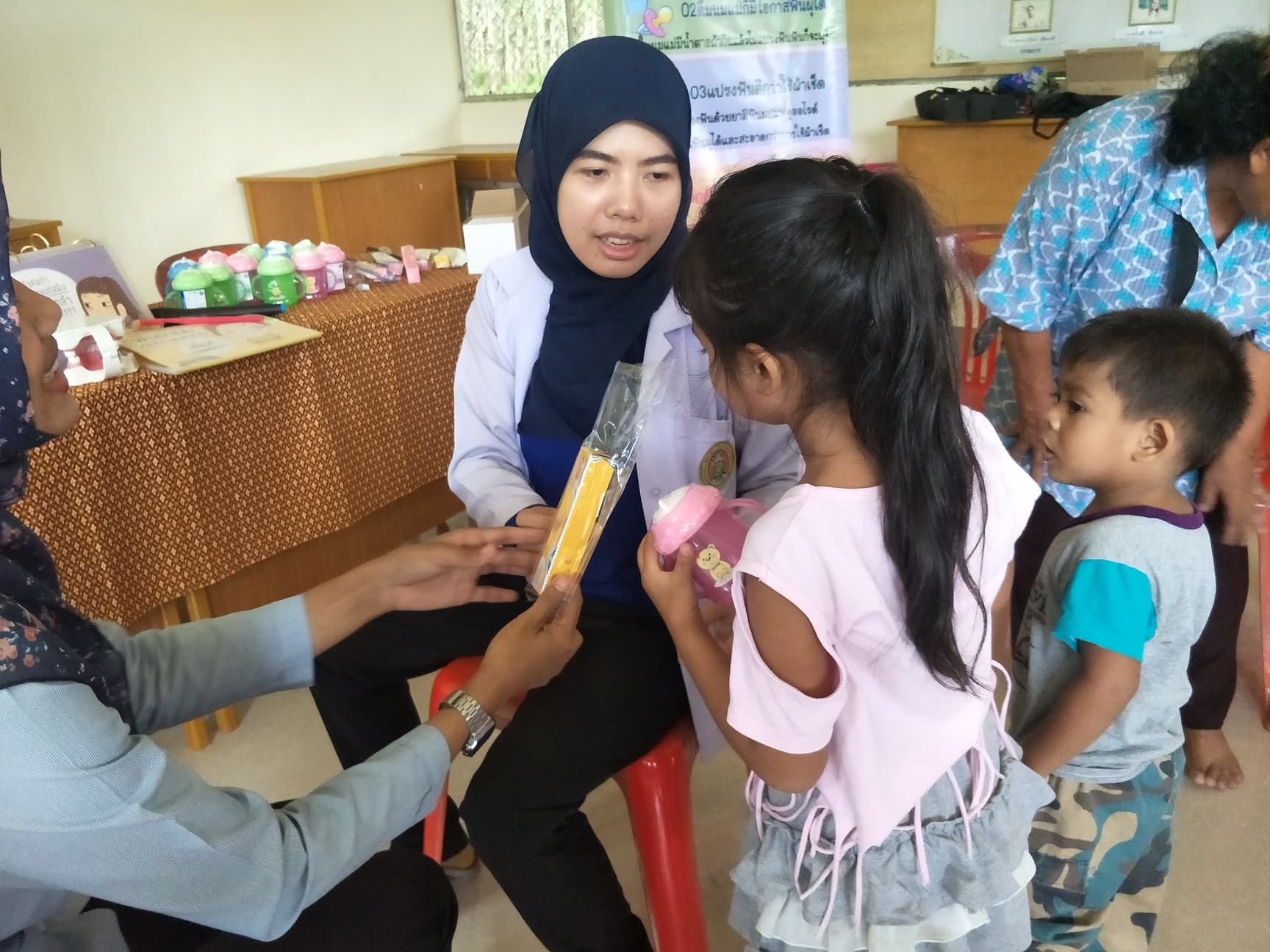 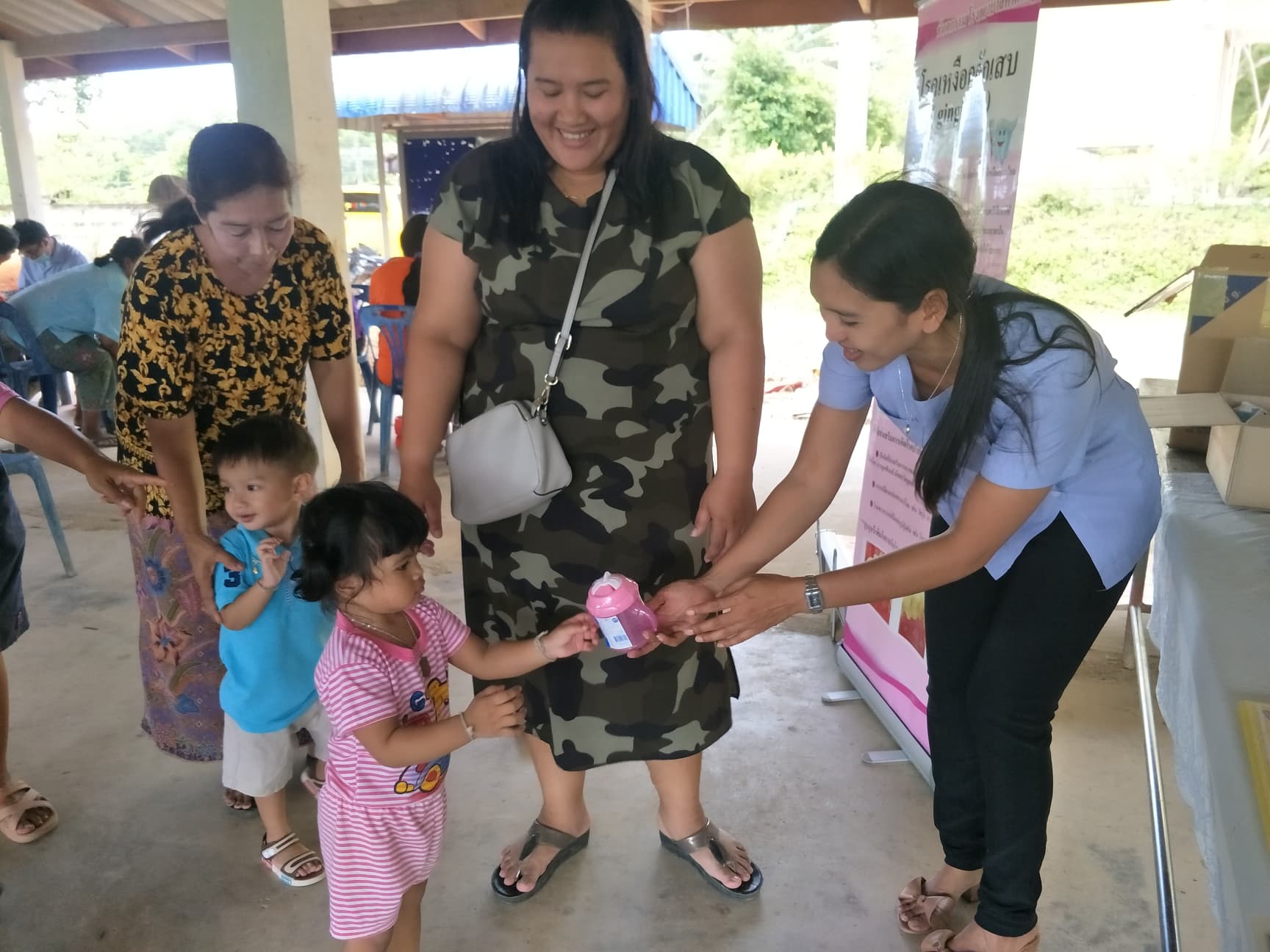 ภาพกิจกรรมโครงการส่งเสริมทันตสุขภาพในเด็ก 0 – 3 ปี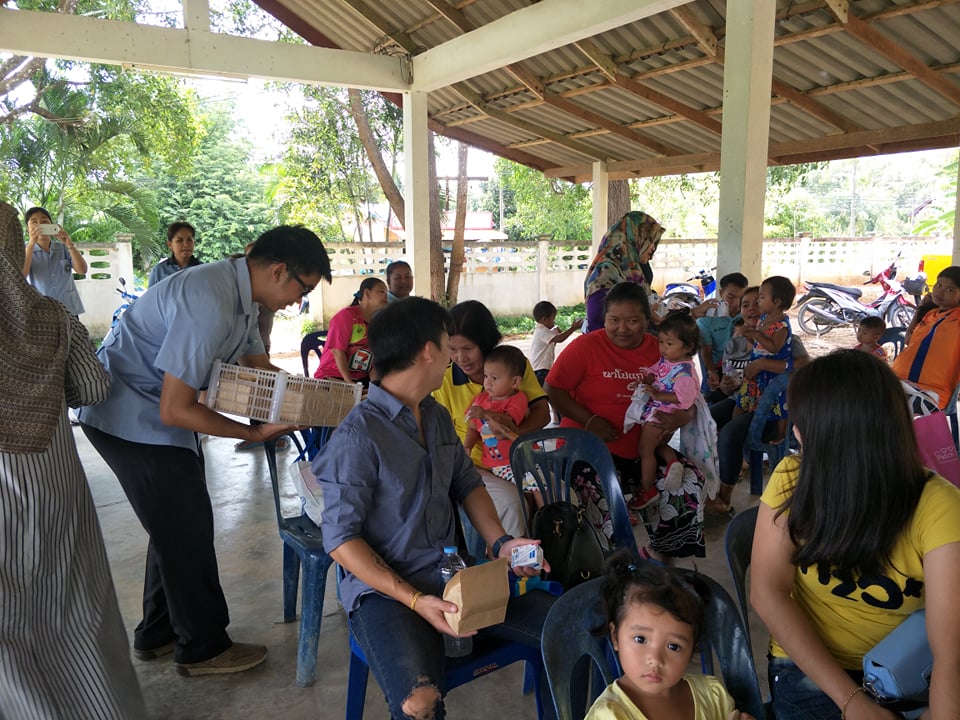 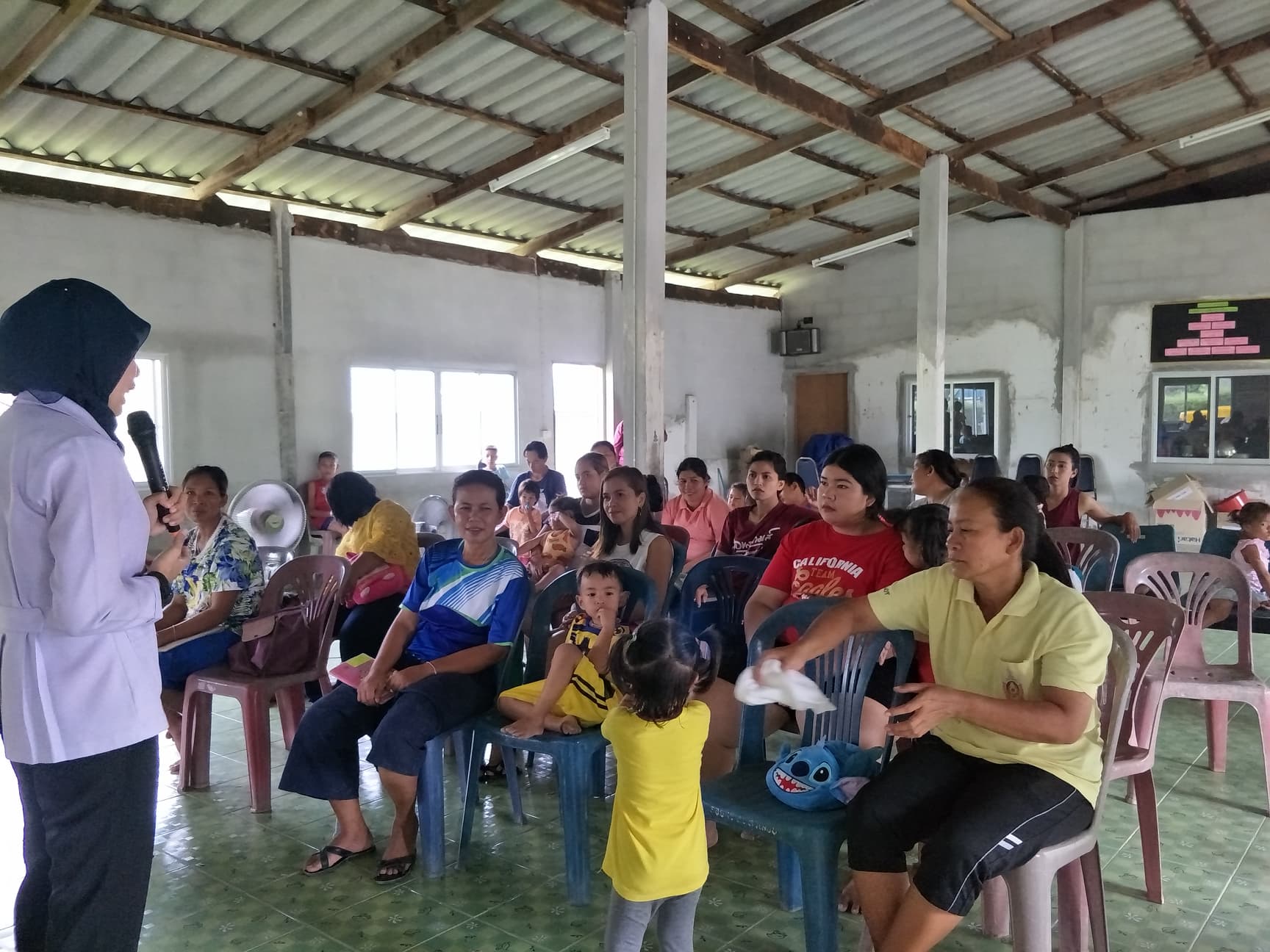 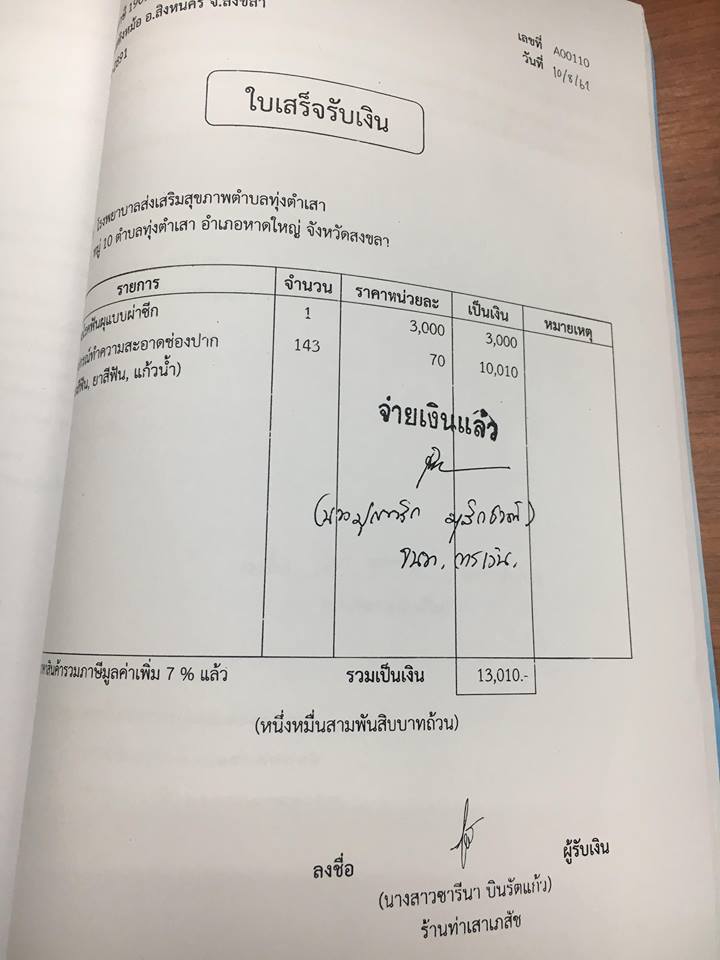 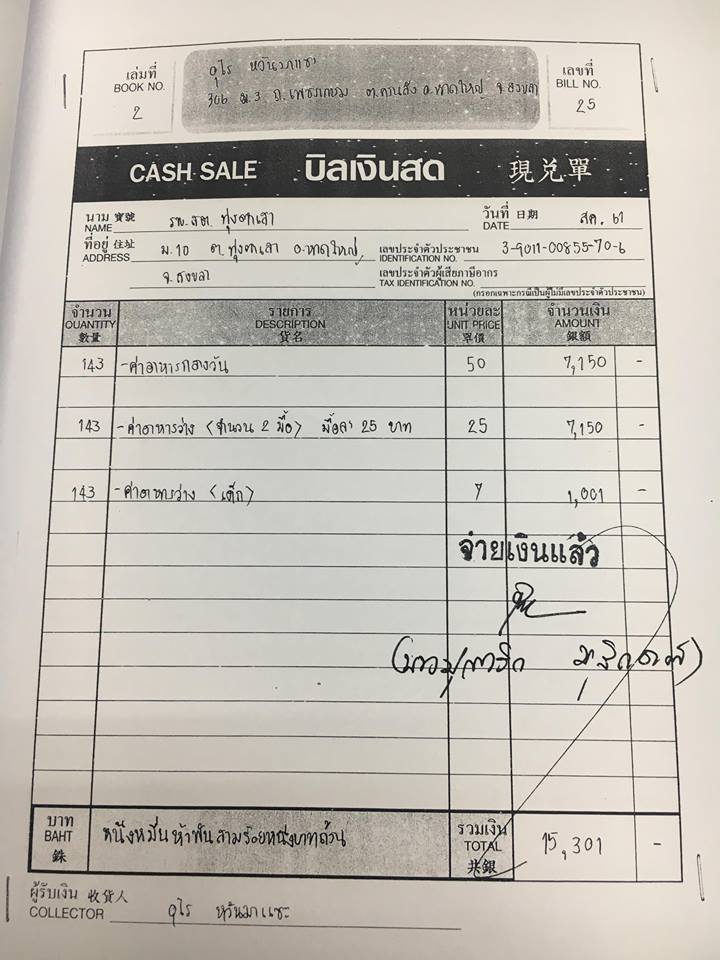 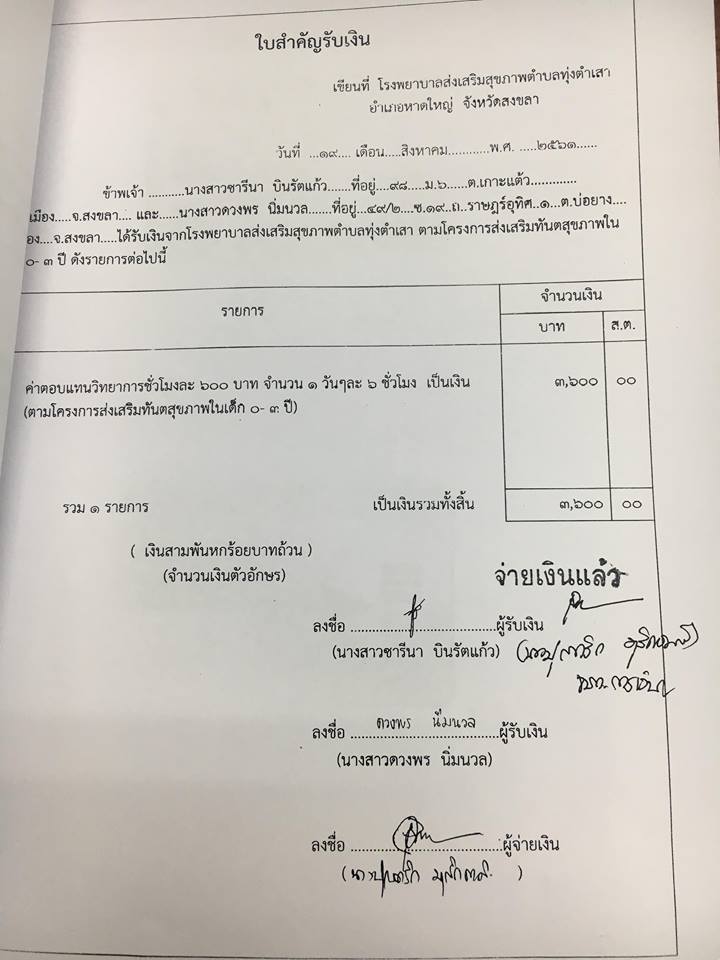 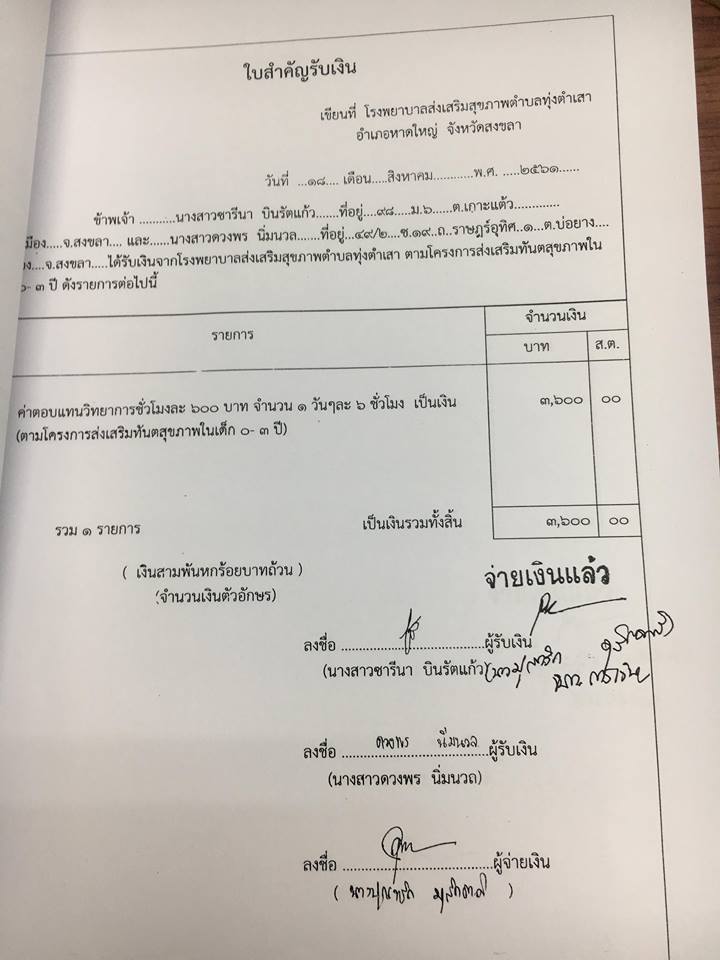 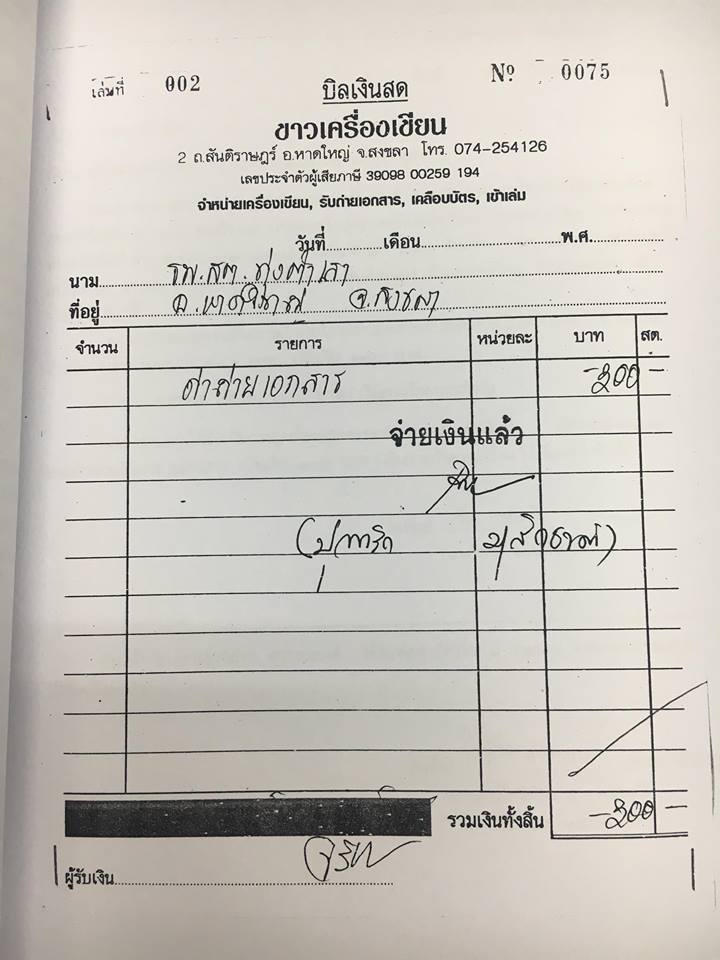 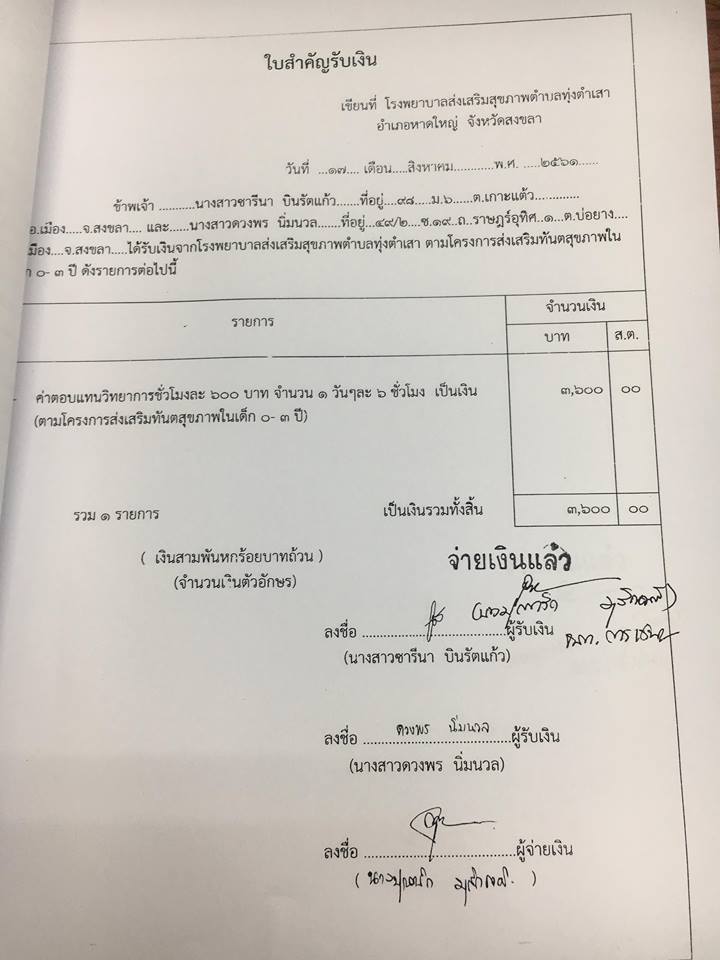 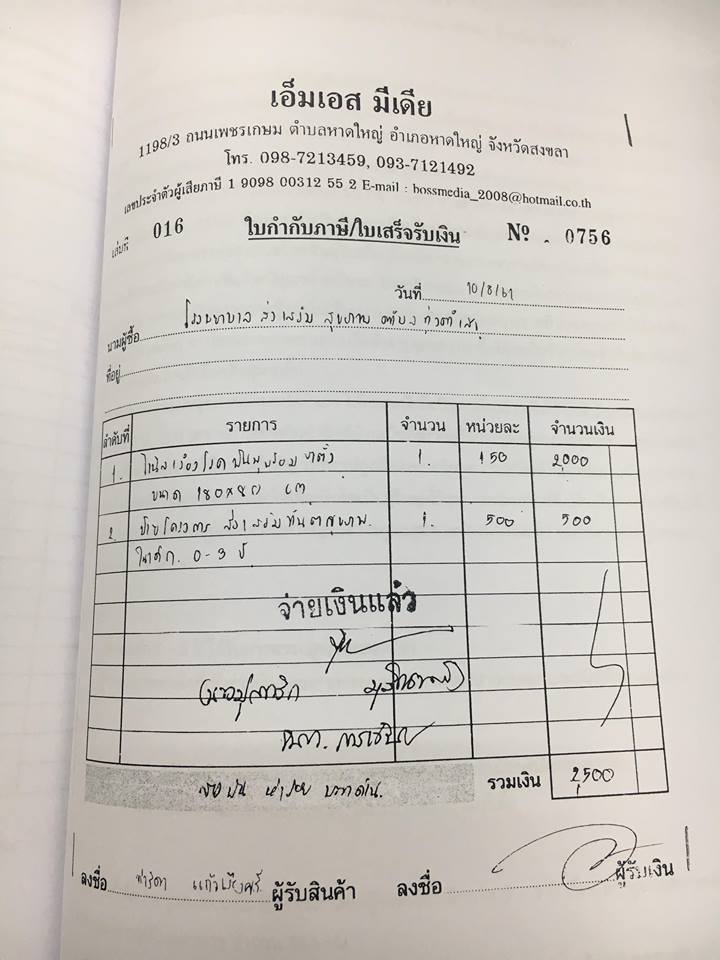 กลุ่มเป้าหมายความสะอาดรุ่นที่ 1รุ่นที่ 1รุ่นที่ 2รุ่นที่ 2รุ่นที่ 3รุ่นที่ 3กลุ่มเป้าหมายความสะอาดคนร้อยละคนร้อยละคนร้อยละฟันสะอาด4389.584957.503692.30ฟันไม่สะอาด510.42712.5037.70ข้อคำถาม1ฟันของคนมี 2 ชุด คือ ฟันน้ำนม และฟันแท้2ฟันน้ำนมมี 32 ซี่3ฟันน้ำนมซี่แรกจะขึ้นตอนอายุประมาณ 6 เดือน4ควรแปรงฟันอย่างน้อยวันละ 1 ครั้ง5เวลาที่ใช้ในการแปรงฟัน ควรแปรงนาน 2 นาทีขึ้นไป6อาหารที่เหนียวติดฟัน เช่น ขนม ลูกอม ชอคโกแลต เสี่ยงต่อการเกิดโรคฟันผุ7ควรพบทันตบุคลากร เพื่อตรวจฟันอย่างน้อยปีละ 1 ครั้ง8ควรเลือกใช้แปรงสีฟันที่มีขนาดพอเหมาะกับช่องปาก ลักษณะของขนแปรงอ่อนนุ่ม9ฟันมีหน้าที่บดเคี้ยวอาหาร ช่วยในการออกเสียง และสร้างรอยยิ้มที่ประทับใจ10ควรเลือกใช้ยาสีฟันที่มีส่วนผสมของฟลูออไรด์ เพราะจะช่วยป้องกันการเกิดโรคฟันผุ